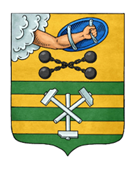 ПЕТРОЗАВОДСКИЙ ГОРОДСКОЙ СОВЕТ6 сессия 29 созываРЕШЕНИЕот 25 февраля 2022 г. № 29/6-81О назначении публичных слушаний по рассмотрениюпроекта решения Петрозаводского городского Совета «О внесении изменений и дополнений в Устав Петрозаводского городского округа»На основании статей 28, 44 Федерального закона от 06.10.2003 № 131-ФЗ «Об общих принципах организации местного самоуправления в Российской Федерации», статей 23, 63 Устава Петрозаводского городского округа, Решения Петрозаводского городского Совета от 28.02.2012 № 27/09-146 «Об утверждении Порядка организации и проведения общественных обсуждений и публичных слушаний в Петрозаводском городском округе» Петрозаводский городской СоветРЕШИЛ:1. Назначить проведение публичных слушаний по рассмотрению проекта решения Петрозаводского городского Совета «О внесении изменений и дополнений в Устав Петрозаводского городского округа» (приложение к настоящему Решению) по адресу: г. Петрозаводск, пр. Ленина, д.2 в малом зале (каб. № 206) 25.03.2022 в 16.00 часов.2. Предложения и (или) замечания по вынесенному на обсуждение проекту решения Петрозаводского городского Совета «О внесении изменений и дополнений в Устав Петрозаводского городского округа» принимаются:2.1. в письменном виде с указанием фамилии, имени, отчества (последнее - при наличии), даты рождения, адреса места жительства и контактного телефона жителя муниципального образования, внесшего предложения и (или) замечания по обсуждаемому проекту в Петрозаводском городском Совете по адресу: г. Петрозаводск, пр. Ленина, д.2, кабинет № 502, до 16.30 часов 24.03.2022 и по адресу электронной почты: e-mail: petrosovet.pgo@yandex.ru;2.2. в письменной или устной форме в ходе проведения публичных слушаний.3.	Поступившие замечания и предложения подлежат регистрации аппаратом Петрозаводского городского Совета и вносятся на рассмотрение публичных слушаний. Одобренные в ходе слушаний предложения будут рекомендованы для внесения в текст проекта решения Петрозаводского городского Совета «О внесении изменений и дополнений в Устав Петрозаводского городского округа».4. Участие граждан в обсуждении проекта решения Петрозаводского городского Совета «О внесении изменений и дополнений в Устав Петрозаводского городского округа» осуществляется путем внесения предложений и (или) замечаний по вынесенному на обсуждение проекту и (или) участия в публичных слушаниях.5. Проведение публичных слушаний осуществляется в соответствии со статьей 3 Раздела I Порядка организации и проведения общественных обсуждений и публичных слушаний в Петрозаводском городском округе, утвержденного Решением Петрозаводского городского Совета от 28.02.2012 № 27/09-146 «Об утверждении Порядка организации и проведения общественных обсуждений и публичных слушаний в Петрозаводском городском округе»:5.1. Председательствующим на публичных слушаниях, проводимых по инициативе Петрозаводского городского Совета, является Председатель Петрозаводского городского Совета или иное уполномоченное им лицо.5.2. Продолжительность публичных слушаний определяется председательствующим исходя из характера обсуждаемого вопроса.5.3. Публичные слушания открываются кратким вступительным словом председательствующего, который информирует присутствующих о существе обсуждаемого вопроса, его значимости, порядке проведения заседания, составе приглашенных лиц. Затем предоставляется слово докладчику продолжительностью до 30 минут для доклада по обсуждаемому вопросу, после чего выступают приглашенные и участвующие в публичных слушаниях лица с позицией по докладу до 20 минут. Все лица выступают на публичных слушаниях только с разрешения председательствующего. После выступлений на публичных слушаниях докладчика и приглашенных лиц следуют вопросы присутствующих и ответы на них продолжительностью до 1 часа. Вопросы могут быть заданы как в устной, так и в письменной форме.5.4. В ходе проведения публичных слушаний ведется протокол. В протоколе указываются фамилии и инициалы присутствующих депутатов Петрозаводского городского Совета, должностных лиц, приглашенных, количество присутствующих граждан. Протокол проведения публичных слушаний изготавливается в течение 3-х рабочих дней и подписывается председательствующим.5.5. Рекомендательное решение по результатам проведения публичных слушаний, включая его мотивированное обоснование, принимается большинством голосов участников, принявших участие в публичных слушаниях, и фиксируется в протоколе.5.6. Решение, принятое на публичных слушаниях, включая его мотивированное обоснование, подлежит обязательному опубликованию в периодическом печатном средстве массовой информации, определяемом Решением Петрозаводского городского Совета Решение Петрозаводского городского Совета от 28.02.2012 № 27/09-135 «Об установлении источников официального опубликования муниципальных правовых актов органов местного самоуправления Петрозаводского городского округа», и размещению на официальном сайте Петрозаводского городского Совета в информационно-телекоммуникационной сети «Интернет» (http://petrosovet.info).6. Настоящее Решение и проект решения Петрозаводского городского Совета «О внесении изменений и дополнений в Устав Петрозаводского городского округа» опубликовать в периодическом печатном средстве массовой информации, являющемся источником официального опубликования муниципальных правовых актов органов местного самоуправления Петрозаводского городского округа и разместить на официальном сайте Петрозаводского городского Совета в информационно-телекоммуникационной сети «Интернет» (http://petrosovet.info) не позднее 04.03.2022.ПредседательПетрозаводского городского Совета                                         Н.И. Дрейзис